Des Fleurs pour célébrer l’arrivée du printemps !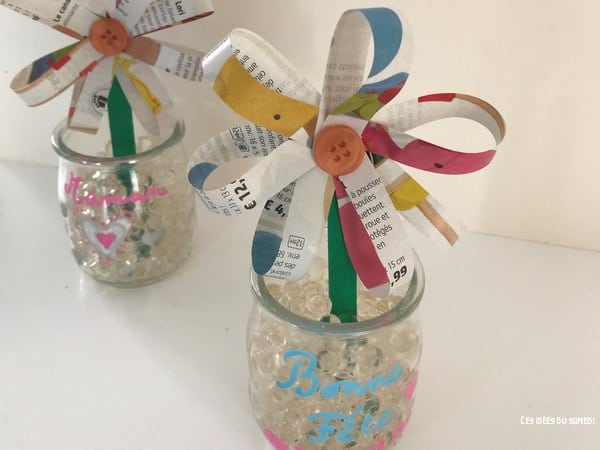 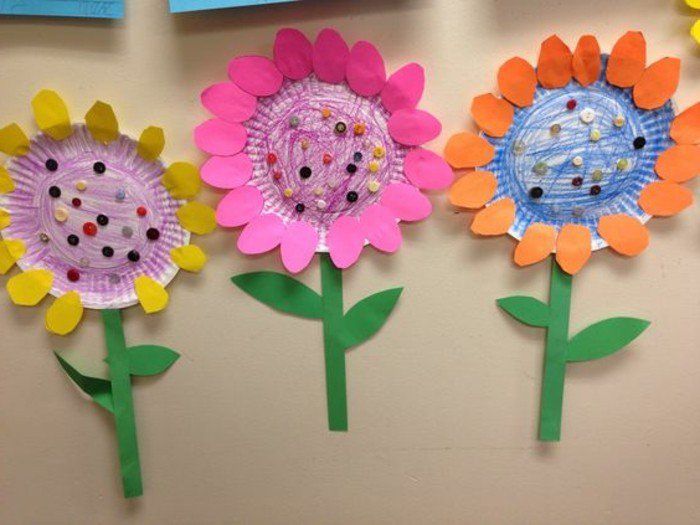 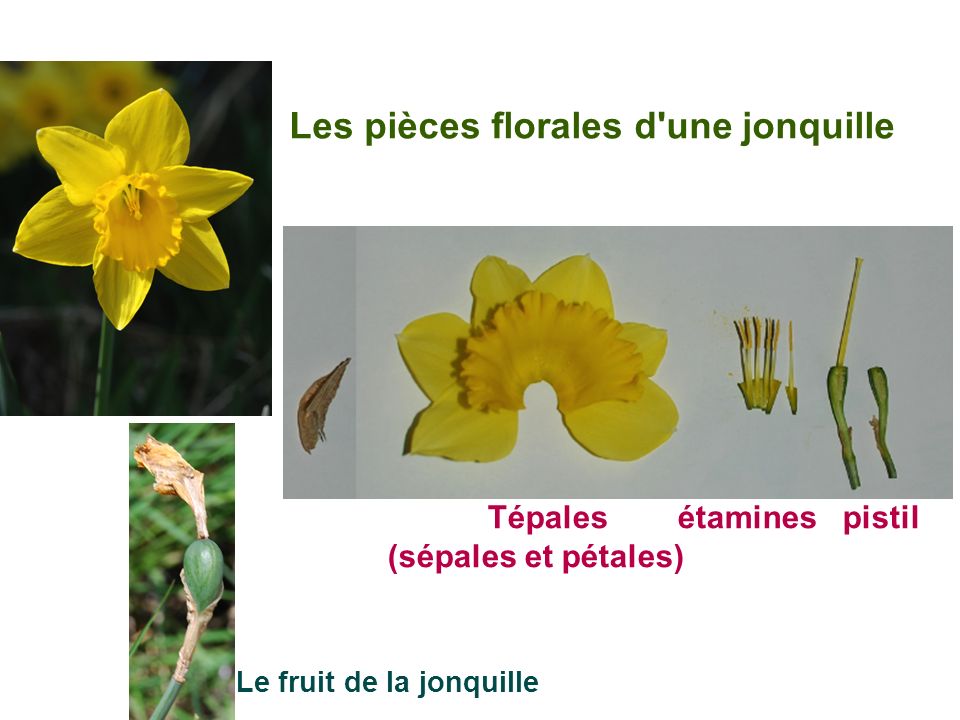 